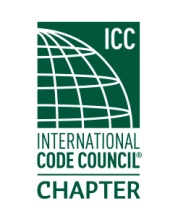 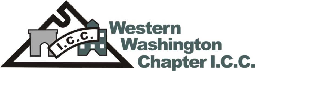 Minutes of MeetingThursdaySeptember 21, 2017Located at Tuscany at Des Moines Creek						21830 Marine View Dr. SDes Moines, WA 98198Meeting topic: Elevator Lobby and Smoke Control requirements was given by Justin Schmidt from Interior Tech.Meeting was called to order by outgoing President Richard Burke at 6:30 PM.  Attendance was 24, quorum of members.  Old business: Floor was opened for nomination of officers not yet nominated. The seat of treasurer and vice president were called from the floor. Dana Herron was nominated for vice president, Justin Fox was nominated for treasurer.Previous nominations were Marc Schoenberg for president and Sam Steele for secretary.Nominations were closed and Kraig Stevenson from ICC governmental relations held the swearing in of officers.Dinner and speaker commenced at 6:45.Newly elected president, Marc Schoenberg welcomed all attendees and asked for introductions.  Thank you to all new attendees and members.  Marc also called for volunteers to fill open committee opportunities within the chapter. We will post those committees on the website for those interested.Treasurer report:  Newly elected treasurer Justin Fox took charge of treasurer’s duties and will present the report before the next meeting notice. All accounts have a balance of $7,323.00. Secretary report:  Sam Steele attended the ICC Annual Business meeting in Columbus, Ohio.  During that time, I attended the Region II-chapter meeting noting the election of officers.  Dave Spenser was elected president and later in the week, Dave was elected to serve on the ICC Board of Directors.  Congratulations Dave!  I also sat in on ICC’s committee effort to attract veterans and family members in future hiring and training opportunities.  More on that coming soon.Executive vice president:    Gary Schenk discussed Annual Business meeting highlights that included the outgoing president Dwayne Garriss, addressing the aspect of board transparency brought forward by WABO.  Vice president report: Dana Herron is assuming the new responsibility.  Next meeting is moving to October 26th due to WABO Fall meeting on the 19th.Kraig Stevenson had several announcements from ICC.  The membership challenge from the ABM brought in $110,00.00 for hurricane relief.  There are voting changes regarding CP 28 that are new this code cycle.  ICC is teaming up with PRONTO for certification testing that changes how tests are administered.  There are also many free webinars that offer ICC accredited ceu’s, many from AWC.  The implementation of the HSTTP is being received and widely utilized around the country. Marc Schoenberg raised discussion around the chapter website.  He entertained the idea of presenting a motion to obtain software and a computer to utilize it.  He also asked Quyen Thai, our present webmaster about committing more time to the website.  Quyen mentioned he is close to being over his commitment for graduate school and would be able to do more after the beginning of 2018.  The discussion was tabled for later discussion after no motion was presented.  I will add this to next month’s agenda for old business.Raffle was won by:  Dana HerronMeeting was adjourned at 8:30.